2259  Sıfır Faizli İstihdam Endeksli 2. Cansuyu Desteği Kredisi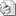 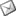 Sayı     : 2008 / 2259İLGİ   : a ) http://www.kosgeb.gov.tr/ adresinde yer alan duyuru             b ) 21.11.2008 tarih, 2008 / 2146 sayılı yazımız06 Aralık 2008 tarihinde KOSGEB web sayfasında ( http://www.kosgeb.gov.tr/ ) yapılan açıklama ile;KOSGEB'in bütçe imkanlarıyla, 26 Kasım'da başlatılan 350 milyon YTL'lik Sıfır Faizli İstihdam Endeksli Cansuyu Kredi Desteği'ne yapılan 551 milyon YTL'lik başvurunun tamamının karşılanacağı, asil ve yedek listede bulunan işletmelerden kredi koşullarına haiz bütün işletmelere kredi kullandırılacağı, kaynağın 200 milyon YTL artırılarak 350 milyon YTL'den 551 milyon YTL'ye çıkarıldığı belirtilmektedir.Ayrıca; 17 Aralık 2008 Çarşamba günü başlayacak ve 19 Aralık 2008 Cuma günü sona erecek olan Sıfır Faizli İstihdam Endeksli 2. Cansuyu Kredi Desteği programıyla 150 milyon YTL'lik yeni kredi hacmi de KOBİ'lere ve imalatçı esnaf - sanatkâra kullandırılacaktır.
Bu itibarla; 17 Aralık 2008 Çarşamba günü başlayacak ve 19 Aralık 2008 Cuma günü sona erecek olan bu yeni kredi desteği programından azami oranda esnaf ve sanatkarımızın yararlanmasını temin amacıyla konunun ilgili esnaf ve sanatkârlarınıza duyurulması hususunda gereğini rica ederiz.                                                                             Özcan KILKIŞ                                                                                                      Hilmi KURTOĞLUGenel Sekreter                                                                                                      Başkan Vekili